凌空社区卫生服务中心对外服务窗口信息公开表凌空社区卫生服务中心对外服务窗口信息公开表凌空社区卫生服务中心对外服务窗口信息公开表凌空社区卫生服务中心对外服务窗口信息公开表凌空社区卫生服务中心对外服务窗口信息公开表凌空社区卫生服务中心对外服务窗口信息公开表凌空社区卫生服务中心对外服务窗口信息公开表单位名称对外服务窗口办公电话对外服务窗口办公电话办公地址对外服务窗口负责人对外服务窗口主要职能对外服务窗口主要职能铁西区凌空社区卫生服务中心024-85717163024-85717163铁西区腾飞二街18甲2号1-5门周猛主要职能：负责辖区居民门诊诊疗、以人的健康为中心、家庭为单位、社区为范围、需求为导向，以妇女、儿童、老年人、慢性病人、残疾人等为重点，以解决社区主要卫生问题、满足基本卫生服务需求为目的，融预防、医疗、保健、康复、健康教育等为一体的，有效、经济、方便、综合、连续的基层卫生服务。负责收集社区卫生信息，针对社区主要健康问题实施健康咨询、健康教育以及社区卫生诊断，负责辖区计划免疫管理和免疫接种工作，按照法定传染病登记报告制度，做好疫情登记、报告工作，开展传染病、地方病、寄生虫病的社区防治，了解社区妇女的健康状况，开展妇女、儿童卫生保健服务。主要职能：负责辖区居民门诊诊疗、以人的健康为中心、家庭为单位、社区为范围、需求为导向，以妇女、儿童、老年人、慢性病人、残疾人等为重点，以解决社区主要卫生问题、满足基本卫生服务需求为目的，融预防、医疗、保健、康复、健康教育等为一体的，有效、经济、方便、综合、连续的基层卫生服务。负责收集社区卫生信息，针对社区主要健康问题实施健康咨询、健康教育以及社区卫生诊断，负责辖区计划免疫管理和免疫接种工作，按照法定传染病登记报告制度，做好疫情登记、报告工作，开展传染病、地方病、寄生虫病的社区防治，了解社区妇女的健康状况，开展妇女、儿童卫生保健服务。对外服务窗口工作流程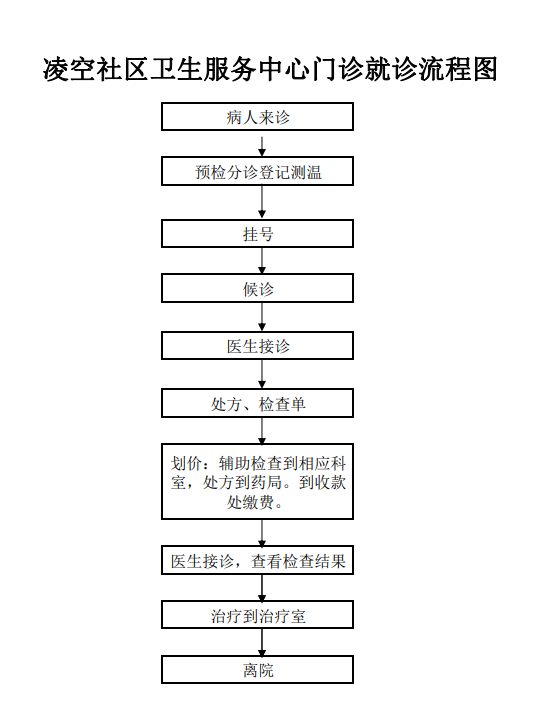 